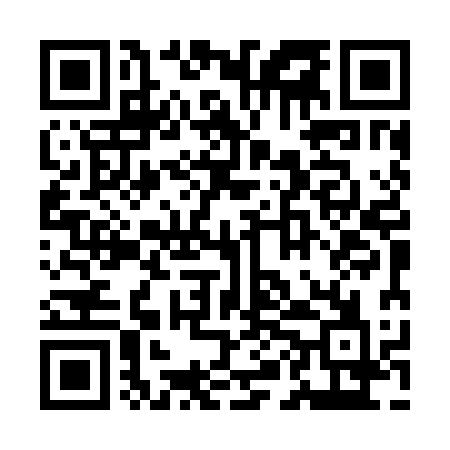 Ramadan times for Atnarko, British Columbia, CanadaMon 11 Mar 2024 - Wed 10 Apr 2024High Latitude Method: Angle Based RulePrayer Calculation Method: Islamic Society of North AmericaAsar Calculation Method: HanafiPrayer times provided by https://www.salahtimes.comDateDayFajrSuhurSunriseDhuhrAsrIftarMaghribIsha11Mon6:126:127:451:335:257:227:228:5612Tue6:096:097:431:335:277:247:248:5813Wed6:076:077:411:335:287:267:268:5914Thu6:046:047:381:325:307:277:279:0115Fri6:026:027:361:325:317:297:299:0316Sat5:595:597:341:325:337:317:319:0517Sun5:575:577:311:315:347:337:339:0718Mon5:545:547:291:315:357:347:349:0919Tue5:525:527:271:315:377:367:369:1120Wed5:495:497:241:315:387:387:389:1321Thu5:475:477:221:305:407:407:409:1522Fri5:445:447:191:305:417:417:419:1723Sat5:415:417:171:305:427:437:439:1924Sun5:395:397:151:295:447:457:459:2125Mon5:365:367:121:295:457:477:479:2326Tue5:345:347:101:295:467:487:489:2527Wed5:315:317:081:285:487:507:509:2728Thu5:285:287:051:285:497:527:529:2929Fri5:265:267:031:285:507:547:549:3130Sat5:235:237:011:285:527:557:559:3431Sun5:205:206:581:275:537:577:579:361Mon5:175:176:561:275:547:597:599:382Tue5:155:156:541:275:568:018:019:403Wed5:125:126:511:265:578:028:029:424Thu5:095:096:491:265:588:048:049:445Fri5:065:066:471:265:598:068:069:476Sat5:035:036:441:266:018:088:089:497Sun5:015:016:421:256:028:098:099:518Mon4:584:586:401:256:038:118:119:549Tue4:554:556:381:256:048:138:139:5610Wed4:524:526:351:246:058:158:159:58